_____________________________________________________________________________________________*Указывается код классификации доходов бюджета (КБК):3211080702001100011032110807020018000110- используется при обращении через многофункциональные центры (МФЦ)Если документы сдавать в разных отделах Росреестра Московской области, то в квитанции нужно указывать разные ОКАТО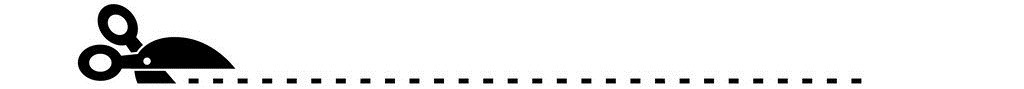 Реквизиты Управлений Росреестра по субъектам РФ(Чтобы скачать реквизиты, нажмите CTRL и щелкните ссылку) ИЗВЕЩЕНИЕКассирПолучатель платежа:ИНН  7727270299   КПП:_ 502401001_____УФК по Московской области (Управление Федеральной службы государственной регистрации, кадастра и картографии по Московской области)                   (наименование получателя)Банк получателя:_Отделение 1 Московского ГТУ Банка России г. Москва___________________________________________________(наименование банка получателя средств)БИК_044583001_счет_40101810600000010102__________________КБК 32110807020011000110ОКАТО 46 247 000000Получатель платежа:ИНН  7727270299   КПП:_ 502401001_____УФК по Московской области (Управление Федеральной службы государственной регистрации, кадастра и картографии по Московской области)                   (наименование получателя)Банк получателя:_Отделение 1 Московского ГТУ Банка России г. Москва___________________________________________________(наименование банка получателя средств)БИК_044583001_счет_40101810600000010102__________________КБК 32110807020011000110ОКАТО 46 247 000000 ИЗВЕЩЕНИЕКассир ИЗВЕЩЕНИЕКассир(фамилия, имя, отчество, адрес плательщика)(фамилия, имя, отчество, адрес плательщика) ИЗВЕЩЕНИЕКассир ИЗВЕЩЕНИЕКассир ИЗВЕЩЕНИЕКассирВИД УСЛУГСумма ИЗВЕЩЕНИЕКассирСНИЛС ХХX-XXX-XXXXXГоспошлина за регистрацию прав350 руб. ИЗВЕЩЕНИЕКассир_____________________________________________________________(сумма прописью)Плательщик «___» _________20  г.(подпись плательщика)_____________________________________________________________(сумма прописью)Плательщик «___» _________20  г.(подпись плательщика)КВИТАНЦИЯКассирПолучатель платежа:ИНН  7727270299   КПП:_ 502401001_____УФК по Московской области (Управление Федеральной службы государственной регистрации, кадастра и картографии по Московской области)                   (наименование получателя)Банк получателя:_Отделение 1 Московского ГТУ Банка России г. Москва____________________________________________________(наименование банка получателя средств)БИК_044583001_счет_40101810600000010102__________________КБК 32110807020011000110ОКАТО 46 247 000000Получатель платежа:ИНН  7727270299   КПП:_ 502401001_____УФК по Московской области (Управление Федеральной службы государственной регистрации, кадастра и картографии по Московской области)                   (наименование получателя)Банк получателя:_Отделение 1 Московского ГТУ Банка России г. Москва____________________________________________________(наименование банка получателя средств)БИК_044583001_счет_40101810600000010102__________________КБК 32110807020011000110ОКАТО 46 247 000000КВИТАНЦИЯКассирКВИТАНЦИЯКассир(фамилия, имя, отчество, адрес плательщика)(фамилия, имя, отчество, адрес плательщика)КВИТАНЦИЯКассирКВИТАНЦИЯКассирКВИТАНЦИЯКассирВИД УСЛУГСуммаКВИТАНЦИЯКассирСНИЛС ХХX-XXX-XXXXXГоспошлина за регистрацию прав350 руб.КВИТАНЦИЯКассир_____________________________________________________________(сумма прописью)Плательщик «___» _________20  г.(подпись плательщика)_____________________________________________________________(сумма прописью)Плательщик «___» _________20  г.(подпись плательщика)46 247 000000Пушкинский отделПушкинский р-н46 432 000000Ивантеевский отделг. Ивантеевка46 434 000000Королевский отделг. Королев